§788.  DividendsThe special purpose reinsurance vehicle may not declare or pay dividends in any form to its owners unless the dividends do not cause the reinsurance vehicle or any of its protected cells to become impaired and, after giving effect to the dividends, the assets of the reinsurance vehicle, including assets held in trust pursuant to the terms of the insurance securitization, must be sufficient to meet its obligations.  Except for dividends specifically provided for in the approved plan of operation under section 782, subsection 2, paragraph H, the prior approval of the superintendent is required for any dividend paid during the term of coverage or while the reinsurance vehicle has undischarged obligations to the ceding insurer.  The dividends may be declared by the board of directors of the reinsurance vehicle if the dividends would not violate the provisions of this subchapter or the approved plan of operation and would not jeopardize the fulfillment of the obligations of the reinsurance vehicle or the trustee pursuant to the special purpose reinsurance vehicle insurance securitization, the special purpose reinsurance vehicle contract or any related transaction.  The provisions of section 222, subsection 11‑C do not apply to such dividends.  [PL 2009, c. 511, Pt. A, §6 (AMD).]SECTION HISTORYPL 2003, c. 249, §2 (NEW). PL 2007, c. 386, §16 (AMD). PL 2009, c. 511, Pt. A, §6 (AMD). The State of Maine claims a copyright in its codified statutes. If you intend to republish this material, we require that you include the following disclaimer in your publication:All copyrights and other rights to statutory text are reserved by the State of Maine. The text included in this publication reflects changes made through the First Regular and First Special Session of the 131st Maine Legislature and is current through November 1. 2023
                    . The text is subject to change without notice. It is a version that has not been officially certified by the Secretary of State. Refer to the Maine Revised Statutes Annotated and supplements for certified text.
                The Office of the Revisor of Statutes also requests that you send us one copy of any statutory publication you may produce. Our goal is not to restrict publishing activity, but to keep track of who is publishing what, to identify any needless duplication and to preserve the State's copyright rights.PLEASE NOTE: The Revisor's Office cannot perform research for or provide legal advice or interpretation of Maine law to the public. If you need legal assistance, please contact a qualified attorney.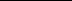 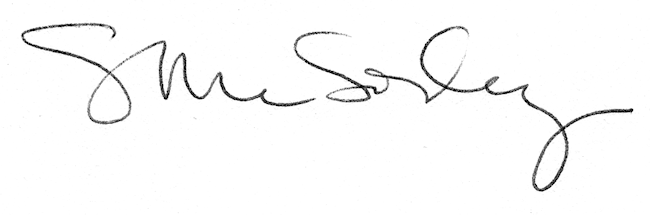 